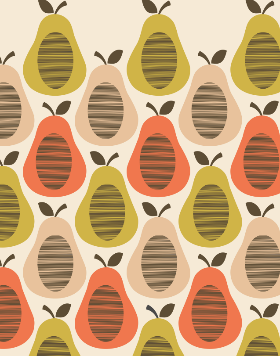 What is the full name of the famous designer who created this pattern?

What technique does this artwork involve?



Explain the steps you would take in order to create a repeated pattern using this skill using green and gold words:1.2.3.4.5.Explain how to create a Collograph print:1.2.3.Explain how to create a Hapazome print:1.2.3.Describe the key differences between a Collograph and Hapazome print: